МБОУ Досатуйская средняя общеобразовательная школаКомплексная программа«Здоровье»на 2016-2020 учебный год.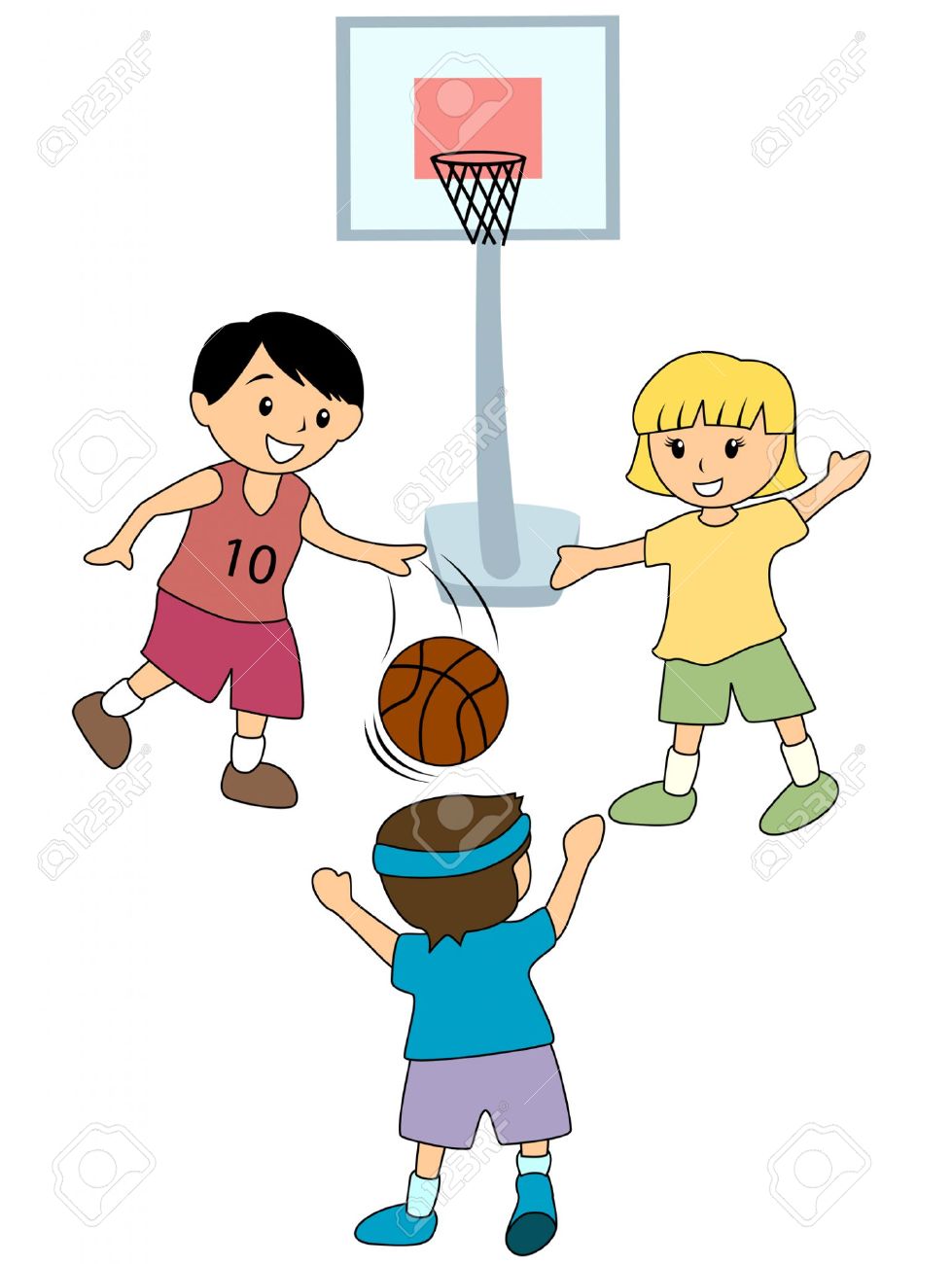 Составила: Р.В.Полухина – заместитель директора по воспитательной работеДосатуй 2016Введение.Проблемы сохранения здоровья учащихся и педагогов, привитие навыков здорового образа жизни, создание условий, направленных на укрепление здоровья, сохранение здоровья физического, психического и духовного, очень актуальны сегодня. Следует обеспечить школьнику возможность сохранения здоровья за период обучения в школе, сформировать у него необходимые знания, умения и навыки по здоровому образу жизни, научить использовать полученные знания в повседневной жизни.Обозначая цели деятельности по здоровьесбережению, мы исходили из полученных сведений о фактическом состоянии здоровья обучающихся и педагогов, о неблагоприятных для здоровья факторах, о выявленных достижениях педагогической науки и практики в сфере здоровьесбережения.Здоровье детей - это политика, в которой заложено наше будущее, поэтому перед педагогами, родителями и общественностью стоит задача воспитания здорового поколения. Но последние статистические данные свидетельствуют о том, что за период обучения детей в школе состояние здоровья ухудшается в несколько раз. Проблема здоровья учащихся вышла сегодня из разряда педагогических и обрела социальное значение. Поэтому в качестве основы нашей программы здоровьесбережения мы определили заботу о сохранении здоровья воспитанников и учителей. Охрана здоровья учителя является важным фактором укрепления здоровья ученика. Учитель обязан ответственно относится к своему здоровью, быть примером для ученика, вести здоровый образ жизни.Цель программы:Формирование творческой, стремящейся к сохранению физического, психического и нравственного здоровья личность учащегося.Задачи программы:Пропагандировать здоровый образ жизни, расширять кругозор школьников в области физической культуры и спорта.Внедрять современные методы мониторинга здоровья.Разработать систему мер, уменьшающих риск возникновения заболеваний и повреждений, связанных с социальными аспектами жизни учащихся и минимизирующих влияние стрессообразующих факторов образования.Прививать обучающимся знания, умения и навыков, необходимых для принятия разумных решений по сохранению личного здоровья, а также сохранению и улучшению безопасной и здоровой среды обитания.Организовать учебно-воспитательный процесс в школе с учётом результатов медико-психологического обследования учащихся.Просвещать родителей в вопросах сохранения здоровья детей.Прогнозируемый результат:Повышение функциональных возможностей организма учащихся, развитие физического потенциала школьников;Рост   уровня   физического   развития   и   физической подготовленности школьников;Повышение мотивации к двигательной деятельности, здоровому образу жизни;Повышение уровня самостоятельности и активности школьников;Повышение профессиональной компетенции и заинтересованностиПедагогов и родителей в сохранении и укреплении как здоровья школьников, так и своего здоровья.Участники программы:учащиеся;классные руководители;учителя-предметники;врачи-специалисты;родители.Функции различных категорий работников школы в контексте реализации программы.1.Функции медицинской службы:проведение диспансеризации учащихся школы;медосмотр учащихся школы, определение уровня физического здоровья;выявление учащихся специальной медицинской группы.2.Функции администрации:общее руководство реализацией программы: организация, координация, контроль;общее руководство и контроль за организацией горячего питания учащихся в школе;организация преподавания вопросов здоровьесбережения на уроках биологии и ОБЖ в классах среднего и старшего звена;организация и контроль уроков физкультуры;обеспечение работы спортзала во внеурочное время и во время каникул, работы спортивных секций;разработка системы внеклассных мероприятий по укреплению физического здоровья учащихся и ее контроль;организация работы классных руководителей по программе здоровьесбережения и ее контроль;организация создания банка данных о социально неблагополучных семьях и обеспечение поддержки детей из таких семей;организация работы психологической службы в школе.3.Функции классного руководителя:санитарно-гигиеническая работа по организации жизнедеятельности детей в школе;организация и проведение в классном коллективе мероприятий по профилактике частых заболеваний учащихся;организация и проведение в классном коллективе мероприятий по профилактике детского травматизма на дорогах;организация и проведение в классном коллективе мероприятий по профилактике наркомании, токсикомании, табакокурения;организация и проведение профилактической работы с родителями;организация встреч родителей с представителями правоохранительных органов, работниками ГИБДД, КДН, медработниками, наркологами;организация и проведение внеклассных мероприятий (беседы, диспуты, лекции, КТД, конкурсы и др.) в рамках программы здоровьесбережения;организация и проведение исследования уровня физического и психофизического здоровья учащихся;организация и проведение диагностик уровня и качества знаний учащимися правил гигиены, дорожного движения, правовой культуры.Срок реализации программы.Данная программа «Здоровье» рассчитана на 5 лет и предполагает постоянную работу по её дополнению и совершенствованию.Модель выпускникапервой ступени обученияМодель выпускника второй ступени обучения- знание основ личной гигиены, выполнение правил гигиены;- владение основами личной гигиены и здорового образа жизни.- знание основ строения и функционирования организма человека;- знание изменений в организме человека в пубертатный период;- умение оценивать своё физическое и психическое состояние;- знание влияния алкоголя, курения, наркомании на здоровье человека;- поддержание физической формы;- телесно-мануальные навыки, связанные с укреплением силы, выносливости, ловкости;- гигиена умственного труда.Модель личности выпускника.Реализация программы направлена на формирование у учащихся культуры отношения к своему здоровью, что включает в себя:культуру физиологическую (способность управлять физиологическими процессами и наращивать резервные мощности организма);культуру физическую (способность управлять физическими движениями);культуру психологическую (способность управлять своими чувствами и эмоциями);культуру   интеллектуальную (способность   управлять   своими   мыслями и контролировать их);Базовыми компонентами на всех ступенях являются:формирование ценностного отношения к вопросам, касающимся здоровья и здорового образа жизни;формирование системы знаний по овладению методами оздоровления организма;формирование положительной мотивации, направленной на занятия физическими упражнениями, различными видами спорта;формирование основ медицинских знаний по вопросам оказания доврачебной помощи себе и другому человеку.Основные направления программы и их краткое содержание:Медицинское направление предполагает:создание соответствующих санитарным требованиям условий для воспитания и обучения детей и формирование их здоровья:составление расписания на основе санитарно-гигиенических требований;проведение физкультминуток;гигиеническое нормирование учебной нагрузки и объема домашних заданий с учетом школьного расписания, режима дня;четкое отслеживание санитарно - гигиенического состояния школы;планомерная организация питания учащихся;реабилитационную работу:обязательное медицинское обследование;мероприятия по очистке воды.Просветительское направление предполагает:организацию деятельности с учащимися и родителями по профилактике табакокурения, алкоголизма, наркомании;пропаганда здорового образа жизни (тематические классные часы, лекции, познавательные игры, конкурсы рисунков, плакатов, стихотворений, дни здоровья);совместная работа с учреждениями здравоохранения и органами внутренних дел по профилактике токсикомании, наркомании, курения и алкоголизма;пропаганда физической культуры и здорового образа жизни через уроки биологии, географии, химии, экологии, ОБЖ, физической культуры.Психолого-педагогическое направление предполагает:предупреждение проблем развития ребенка;использование здоровьесберегающих технологий, форм и методов в организации учебной деятельности;обеспечение адаптации на разных этапах обучения;развитие познавательной и учебной мотивации;формирование навыков саморегуляции и здорового жизненного стиля;совершенствование деятельности психолого-медико-педагогической службы школы для своевременной профилактики психологического и физиологического состояния учащихся и совершенствованию здоровье сберегающих технологий обучения.Спортивно-оздоровительное направление предполагает:организацию спортивных мероприятий с целью профилактики заболеваний и приобщение к здоровому досугу;привлечение системы кружковой, внеклассной и внешкольной работы к формированию здорового образа жизни учащихся;широкое привлечение учащихся, родителей, социальных партнёров школы к физической культуре и спорту, различным формам оздоровительной работы.Диагностическое направление предполагает:проведение мониторинга за состоянием здоровья, в ходе которого выявляются:-) общее состояние здоровья, наличие хронических заболеваний;-) текущая заболеваемость, в том числе скрытая (ребенок не обращается к врачу, а 2-3 дня находится дома под наблюдением родителей).Профилактическое и коррекционное направление предполагает:предупреждение и своевременное выявление отклонений в состоянии здоровья учащихся;профилактика заболеваемости и коррекция здоровья утренняя зарядка, физкультминутки, динамические паузы, витаминотерапия;мониторинг естественной и искусственной освещённости учебных кабинетов.разработка комплексов упражнений лечебной гимнастики для разных групп, обучающихся по показателям здоровья;организация психолого-медико-педагогической и коррекционной помощи учащимся.Реализация основных направлений программы:убеждение учащихся ежедневно выполнять утреннюю гимнастику, соблюдать режим труда и отдыха школьника;проведение динамических пауз и подвижных игр во время учебного дня;посильные домашние задания, которые должны составлять не более одной трети выполняемой работы в классе;контроль над сменой видов деятельности школьников в течение дня, чему способствует удобное расписание уроков;проведение ежедневной влажной уборки, проветривание классных комнат на переменах, озеленение классных помещений комнатными растениями;ежемесячное проведение генеральных уборок классных помещений;обеспечение каждого учащегося горячим питанием в столовой;контроль условий теплового режима и освещённости классных помещений;привлечение учащихся к занятиям в спортивных секциях во внеурочное время;в рамках обучения детей правильному отношению к собственному здоровью проведение бесед, воспитательных часов с учётом возрастных особенностей детей с привлечением родителей и социальных партнеров;создание комфортной атмосферы в школе и классных коллективах, толерантных отношений всех участников образовательного процесса;обучение учащихся оказанию первой медицинской помощи.План деятельности по реализации программы.Календарный план реализации программы здоровьесбережения.2016 - 2017 учебный годСентябрьОрганизация дежурства по школе и по классам.Налаживание работы кружков и секций.Включение в планы родительского всеобуча, планы методических объединений и план работы школьной библиотеки мероприятий, способствующих повышению эффективности работы по здоровье сбережению детей.Включение в планы по руководству и контролю вопросов, способствующих улучшению работы школы по здоровьесбережению.Организация питания учащихся.Проведение физкультминуток, подвижных игр на переменах.Проведение месячника по предупреждению дорожно-транспортного травматизма.Туристический поход.Обеспечение контроля занятости детей во внеурочное время (систематически).ОктябрьОрганизация работы по созданию и поддержанию уюта в классах, школе, по сохранению школьного имущества.Планирование занятости учащихся в каникулярный период.Подготовка классов к зиме.Проведение внутришкольных спортивных мероприятий и соревнований.Проведение лекций, бесед, классных часов по формированию здорового образа жизни.Физкультминутки (ежедневно).Подвижные игры на переменах.НоябрьОрганизация каникулярного отдыха и оздоровления детей.Проведение мероприятий, приуроченных к празднику «День матери».Проведение классных часов и мероприятий по теме «Курение - вред».Выпуск плакатов, посвященных борьбе с курением и наркотиками.Физкультминутки и динамические паузы (систематически).Отчёты о проделанной работе по здоровьесбережению.ДекабрьПроведение классных часов, мероприятий, посвященных всемирному дню борьбы со СПИДом.Проведение конкурса «Папа, мама, я - спортивная семья», посвященного празднованию Дня семьи.Физкультминутки и динамические паузы (ежедневно).Организация каникулярного отдыха и оздоровления детей.Январь«Весёлые старты».Физкультминутки и динамические паузы.Соревнования по шашкам.Родительский всеобуч «Режим дня и гигиенические нормы».ФевральМесячник оборонно-массовой и патриотической работы.День защитника Отечества.Лыжня России.Физкультминутки и динамические паузы.МартПланирование занятости учащихся в каникулярный период.Подготовка ко Дню здоровья.Физкультминутки и динамические паузы.Организация каникулярного отдыха и оздоровления детей.Лыжный туристический поход.АпрельДень смеха.Всемирный день здоровья.День Земли.Динамические паузы, физкультминутки.МайБлагоустройство школьной территории.Первенство школы по кроссу.Подготовительная работа к организации занятости учащихся в летний период.Мероприятия, посвященные дню Победы в ВОВ.Проведение экскурсий на природу.Субботник «Чистота вокруг нас».ИюньИгра-эстафета к дню защиты детей.Всемирный день защиты окружающей среды.Работа летнего школьного лагеря.2017 - 2018 учебный годСентябрьОрганизация дежурства по школе и по классам.Налаживание работы кружков и секций.Включение в планы родительского всеобуча, планы методических объединений и план работы школьной библиотеки мероприятий, способствующих повышению эффективности работы по здоровьесбережению детей.Включение в планы по руководству и контролю вопросов, способствующих улучшению работы школы по здоровьесбережению.Организация питания учащихся.Проведение физкультминуток, подвижных игр на переменах.Месячник безопасности по ПДД.Всемирный день туризма. Туристско-краеведческая экспедиция.Обеспечение контроля занятости детей во внеурочное время (систематически).ОктябрьПодготовка классов к зиме.Проведение классных часов «Пять олимпийских колец».Проведение бесед, классных часов по профилактике кори.Физкультминутки (ежедневно).Подвижные игры на переменах.Планирование занятости учащихся в каникулярный период.НоябрьОрганизация каникулярного отдыха и оздоровления детей.Проведение мероприятий, приуроченных к празднику «День матери».Операция «Милосердие», «Память».Физкультминутки и динамические паузы (систематически).Круглый стол для родителей «Здоровье наших детей».ДекабрьАнтинаркотическая профилактика «Наркотикам – нет!»Физкультминутки и динамические паузы (ежедневно).«Весёлые старты».Организация каникулярного отдыха и оздоровления детей.Организация катка.ЯнварьПроведение лекций, бесед, классных часов на тему: «Правильно питайся!»Физкультминутки и динамические паузы.Игра-соревнование команд «По дорогам Олимпиады».ФевральОформление стенда, посвящённого Олимпийским играм в Сочи.День защитника Отечества.Масленица.Физкультминутки и динамические паузы.Отчёты о проделанной работе по здоровьесбережению.МартПланирование занятости учащихся в каникулярный период.Конкурс «А, ну-ка, девочки!»Физкультминутки и динамические паузы.Организация каникулярного отдыха и оздоровления детей.Лыжный туристический поход.АпрельВсемирный день здоровья.Выпуск плакатов, конкурс рисунков на экологическую тематику.Динамические паузы, физкультминутки.МайБлагоустройство школьной территории.Мероприятия, посвященные дню Победы в ВОВ.Проведение экскурсий на природу.Подготовительная работа к организации занятости учащихся в летний период.ИюньМеждународный день защиты детей.Работа летнего школьного лагеря.Тематические классные часы1-4-е классы1. Режим дня.2. Закаливание организма.3. Культура поведения в общественных местах.4. Культура поведения за столом.5. Культура питания.6. Мой друг - Мойдодыр.7. Культура одежды.8. Профилактика простудных заболеваний.9. Береги здоровье смолоду.5-9-е классы1. Режим дня.2. Что такое здоровье?3. Способы укрепления здоровья.4. Культура питания.5. Культура одежды.6. Гигиена мальчика и девочки.7. Профилактика простудных заболеваний, заболеваний органов зрения.8. О вредных привычках.9. О вреде никотина.10. О вреде алкоголя.11. Имя беды - наркотик.12. Покончить с грубостью.13. Определение здорового образа жизни.14. Береги здоровье смолоду.15. О вкусах не спорят, о манерах надо знать.16. Роль спорта в жизни человека.17. Как одеваться: стильно, модно, удобно?18. Система питания старшеклассника.19. Победить зло.20. Почему принимают наркотики.21. Наркотики и их жертвы.Тематика родительских собраний1. Психологические особенности учащегося (по возрастам).2. Режим дня и гигиенические нормы.3. Режим питания.4. Встреча с сотрудниками ПДН ОВД5. Здоровые дети в здоровой семье.6. Семейные конфликты7. Как уберечь вашего ребенка от наркотиков.Конкурсы, викторины1. Конкурсы рисунков:• «Осторожно, дети!» (по правилам дорожного движения);• «Я за здоровый образ жизни!»;• «Зеленая аптека».2. Конкурсы плакатов:• «Жизнь без наркотиков»;• «Нет вредным привычкам!».• «Экология вокруг нас».3. Викторины:• «Красный, желтый, зеленый»;• «Кушайте на здоровье».4. Ролевая игра «Суд над наркотиками».5. Веселые старты.6. Спортивные соревнования «Моя спортивная семья».7.Соревнования команд, эстафеты, подвижные и спортивные игры.№НаправленияМероприятияСрокиОтветственныеI.МедицинскоеОформление листков здоровья в журналах.ЕжегодноКлассный руководитель, Учитель физкультуры.I.Медицинское2.  Анализ случаев травматизма в школе.ЕжегодноАдминистрация школыI.Медицинское3.Организация и проведение контроля за выполнением санитарных правил.ЕжегодноАдминистрация школыI.Медицинское4. Анализ посещаемости и пропусков уроков по болезни.ЕжегодноКлассные руководителиI.Медицинское5.Медосмотр учащихся.ЕжегодноФельдшерI.Медицинское6.Контроль за работой школьной столовой.В течение годаДиректорI.Медицинское7.Организация профилактических прививок.Ежегодно, в течение годаФельдшерI.Медицинское8. Рациональное расписание уроков (соблюдение требований СанПиНа)Ежегодно, в течение годаАдминистрация, медицинский работник, учителя-предметники.II.ПросветительскоеРодительский всеобуч.Ежегодно, в течение годаКлассные руководителиII.ПросветительскоеПросветительская работа с учащимися (кл. часы, беседы).Ежегодно, в течение годаКлассные руководителиII.ПросветительскоеСовместная работа с учреждениями здравоохранения, ОВД по профилактике наркомании, токсикомании, алкоголизма, табакокурения.Ежегодно, в течение годаАдминистрацияшколыII.ПросветительскоеВовлечение родителей и учителей в работу по сохранению и укреплению здоровья детей.Ежегодно, в течение годаКлассные руководители, администрация школы.II.ПросветительскоеПропаганда физической культуры и здорового образа жизни.Ежегодно, в течение годаУчителя-предметникиIII.Психолого-педагогическоеОтслеживание работоспособности, тревожности и других психических показателей учащихся.Ежегодно, в течение годаУчителя-предметники, психолог.III.Психолого-педагогическоеОпределение влияния учебной нагрузки на здоровье детей.Ежегодно, в течение годаКлассные руководители.III.Психолого-педагогическоеИзучение психологических возможностей и готовности детей к школе.ЕжегодноУчитель, психолог.III.Психолого-педагогическоеИспользование здоровьесберегающих технологий, форм и методов в организации учебной деятельности.Ежегодно, в течение годаУчителя-предметникиIV.Спортивно-оздоровительное1. Внедрение в образовательный процесс малых форм физического воспитания (физкультурные паузы, подвижные перемены).Ежегодно, в течение годаКлассные руководителиIV.Спортивно-оздоровительное2. Организация спортивных мероприятий.Ежегодно, в течение годаУчитель физкультуры.IV.Спортивно-оздоровительное3. Разработка системы кружковой, внеклассной и внешкольной работы по формированию здорового образа жизни.ЕжегодноАдминистрацияIV.Спортивно-оздоровительное4. Привлечение учащихся, родителей к физической культуре и спорту.Ежегодно, в течение годаАдминистрация, учитель физкультуры.IV.Спортивно-оздоровительное5. Организация дней здоровья, походов, экскурсий, прогулок.ЕжегодноЗам. директораIV.Спортивно-оздоровительное6. Организация школьных соревнований.Ежегодно, в течение годаУчитель физкультуры.V.Диагностическое1. Мониторинг состояния здоровья учащихся с 1 по 9 класс.ЕжегодноКлассные руководители, медицинский работникVI.Профилактическое и коррекционное1. Организация психолого-медико-педагогической и коррекционной помощи учащимся.Ежегодно, в течение годаУчителя-предметники, психолог.VI.Профилактическое и коррекционное2. Профилактика нарушений осанки, травматизма.Ежегодно, в течение годаУчитель физкультуры, учителя-предметники.